KA229 TURKEY MOBILITY PLAN
1 DAY Welcome, Opening meeting
 school tour
 Ashura making workshop
 Break (Food and Catering)
 Scientists presentation: 1 Turkey (Aziz Sancar, Fuat Sezgin, Oktay Sinanoğlu, Uğur Şahin) 2. Lithuania
 Break: Lunch
 Scientists presentation 3 N.Macedonia
 Introduction of scientists: 4. Serbia, 5 Romania
 Governorship visit
 Dinner (with Music)2 DAYS Public library
 Anitkabir
Hamamönü
  FOOD
 Museum of Anatolian Civilizations
 Hote3 DAYS Historical Beypazarı district
 Living museum, Turkish Bath, Living village (Ebru-linden print)
 Lunch
 Shopping
 Historical houses
4 DAYS Nevşehir, Cappadocia
 Breakfast on the Bus
 Underground museum
 Lunch
 Hiking – Pottery5 DAYS Evaluation at school
 Certification Ceremony
 Cake cutting
 ShoppingDAY 1project opening ceremony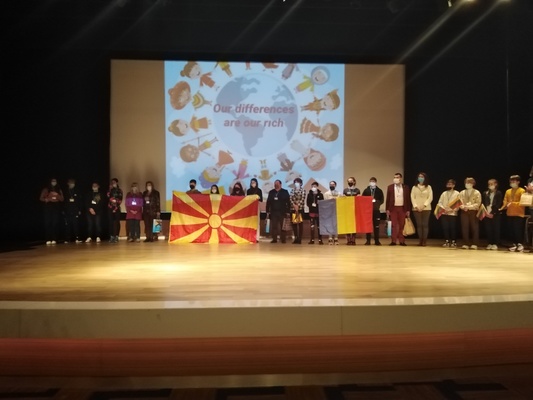 Ice break event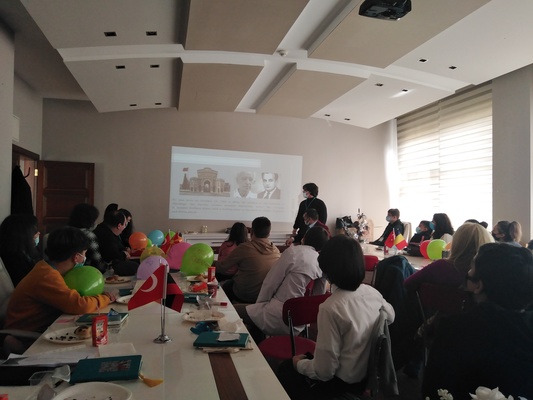 Aşure making activitiy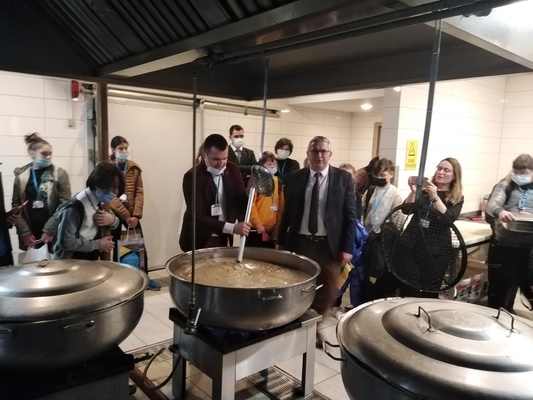 Scientists presentations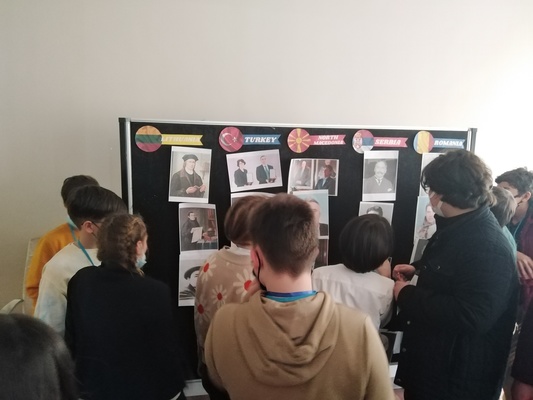 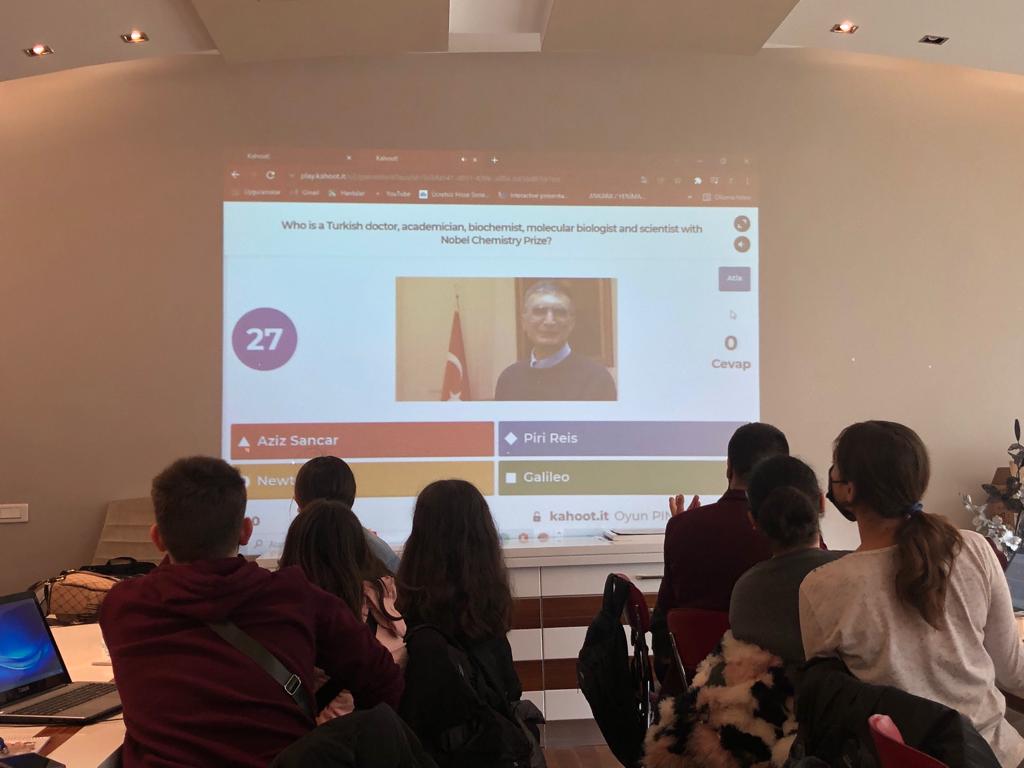 Semazen aktivity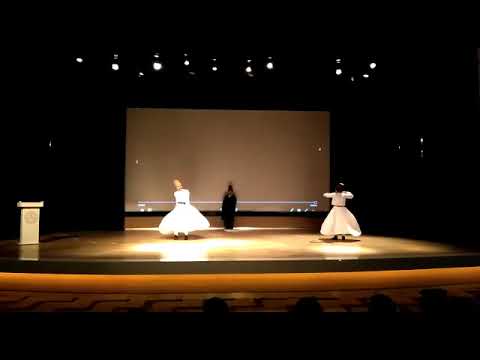 DAY 2Lunc time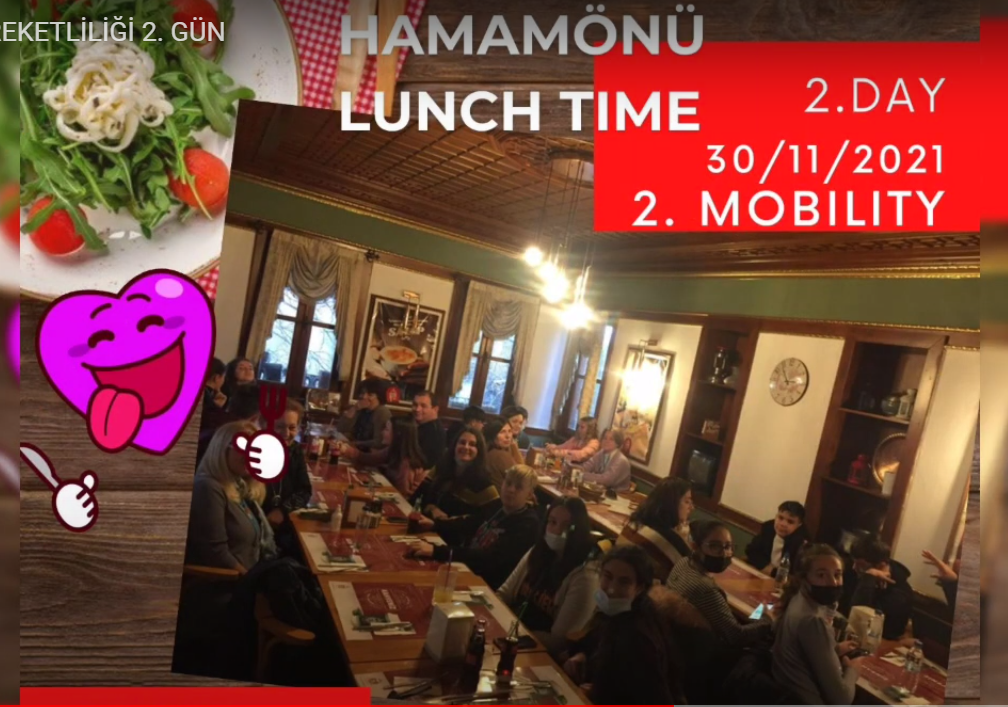 Anatolian Civilizations Museum Visit. The Anatolian Civilizations Museum, which has come to this day with its historical structures and deep-rooted history, was selected as the first among 68 museums in Lausanne, Switzerland on April 19, 1997, and received the title of "Museum of the Year in Europe".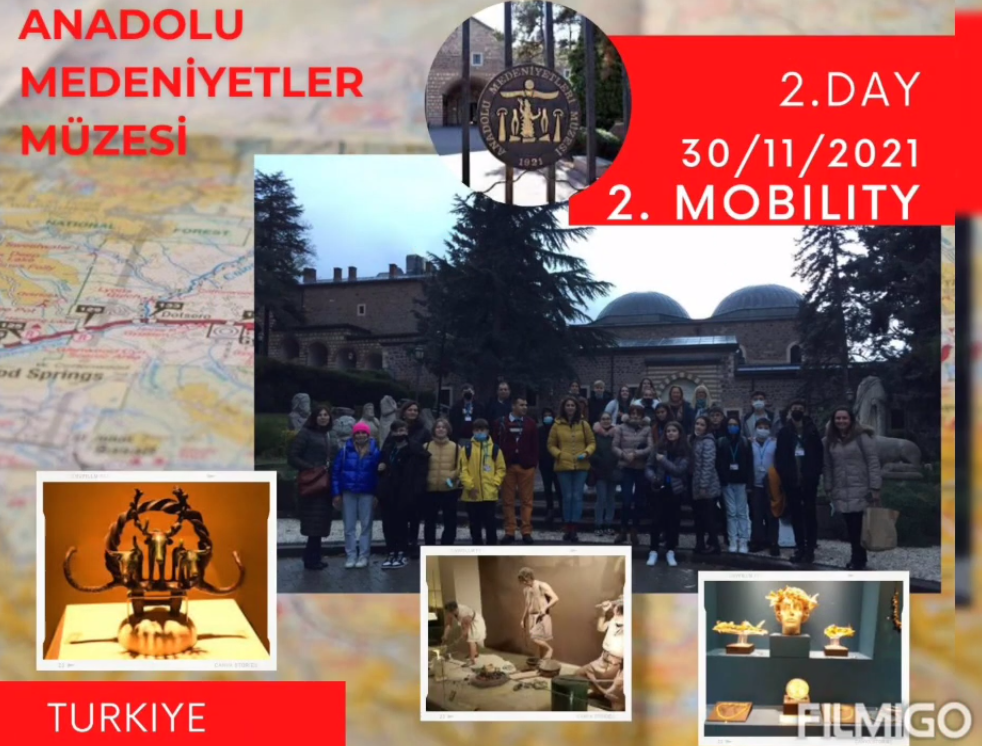 A trip was made to the National Library, Turkey's largest library, which was opened in 2015.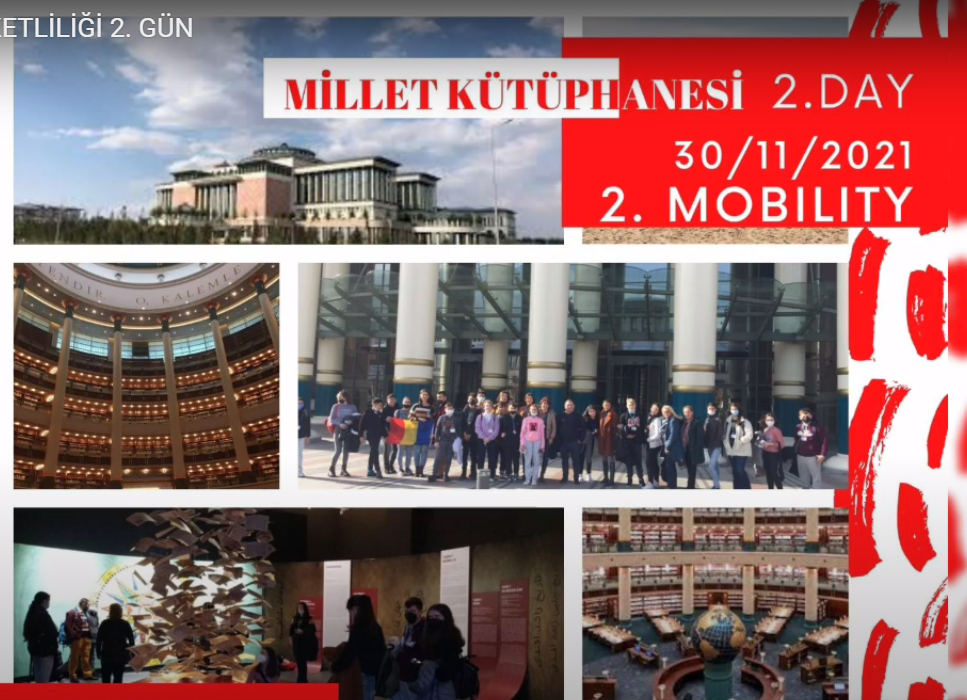 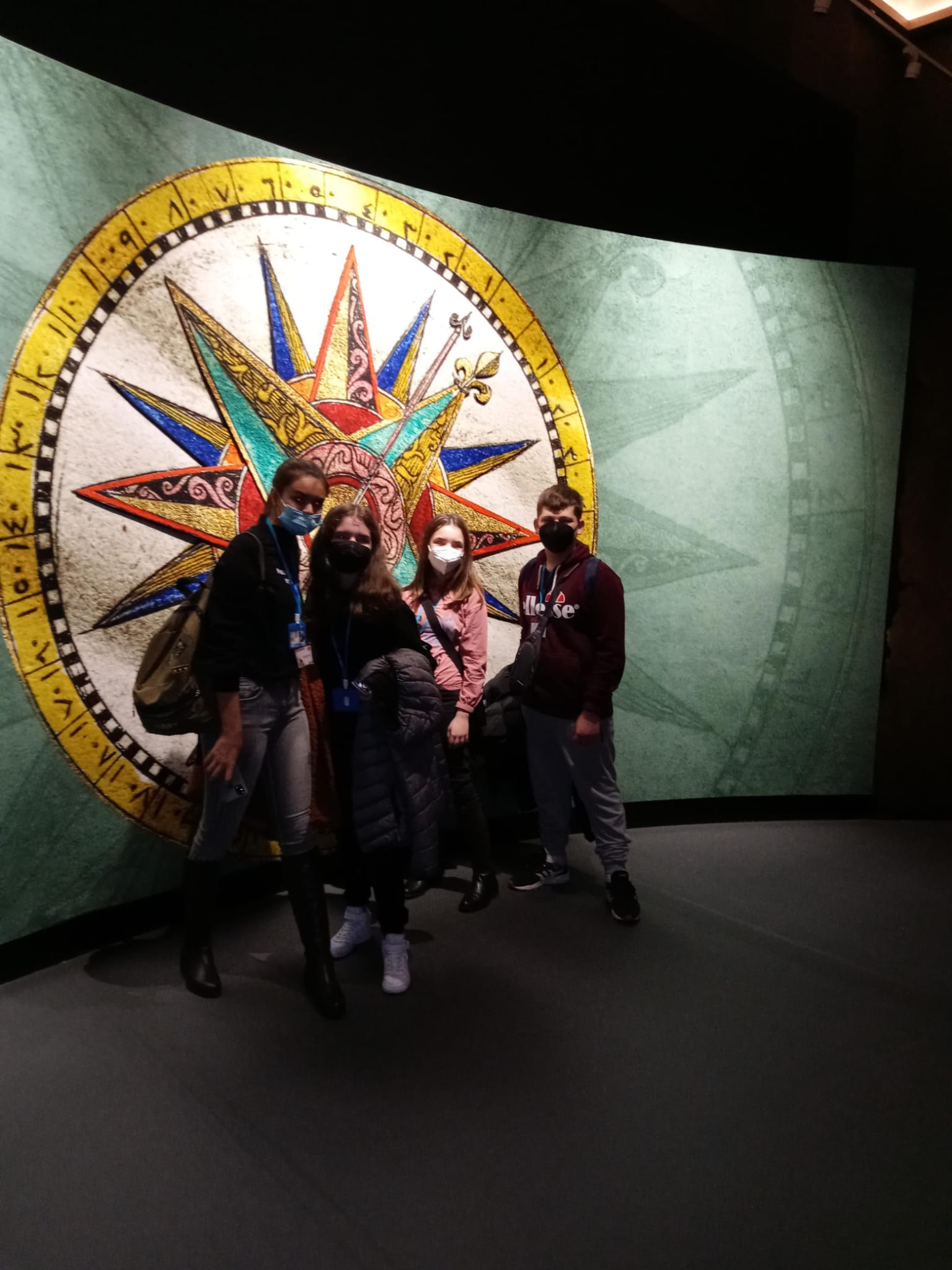 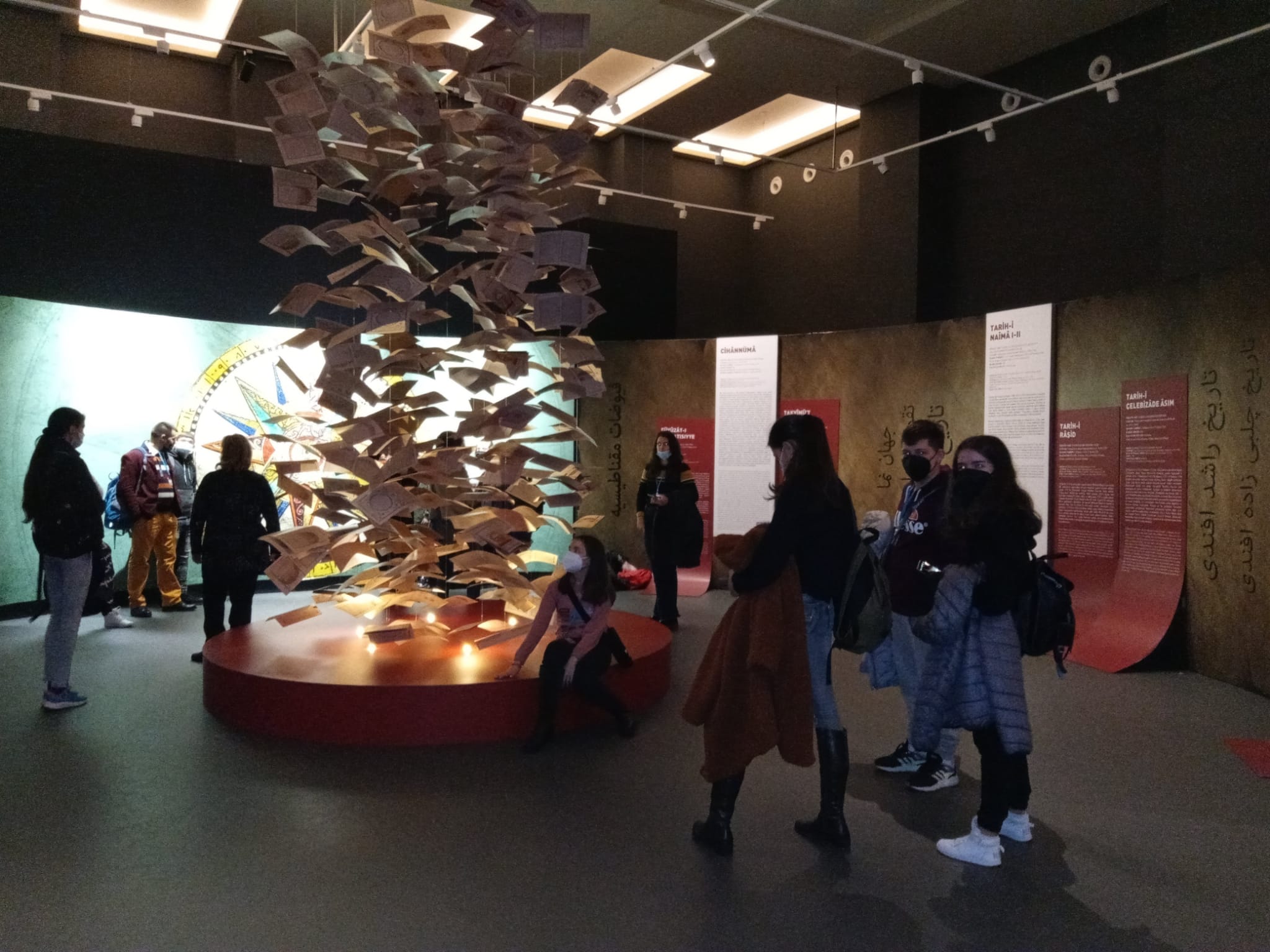 Visit to the mausoleum of Mustafa Kemal Atatürk, the founder of the Turkish Republic, and to the War of Independence Museum.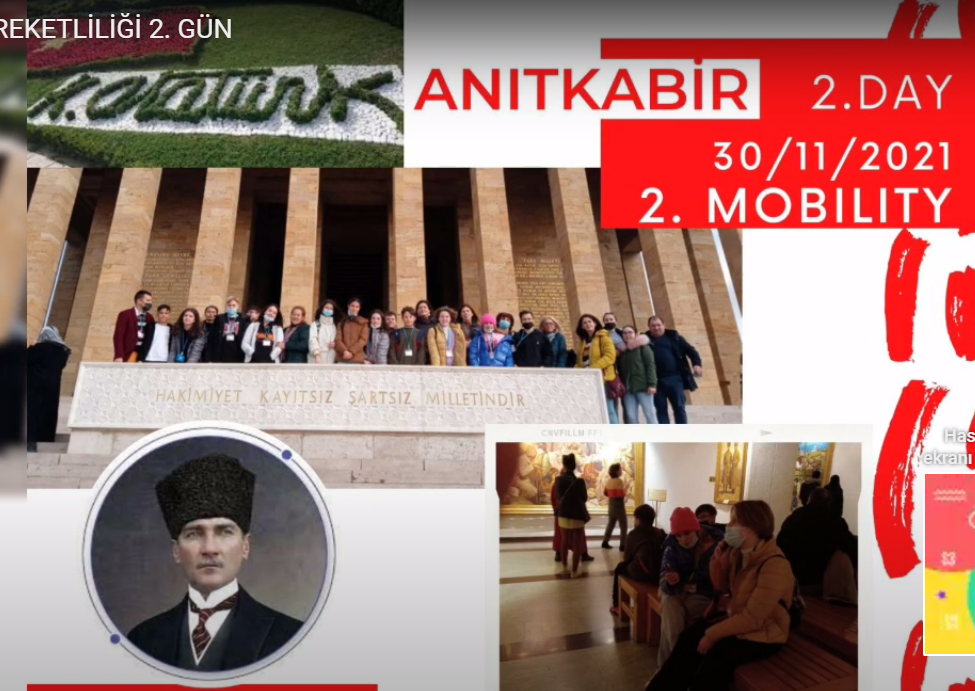 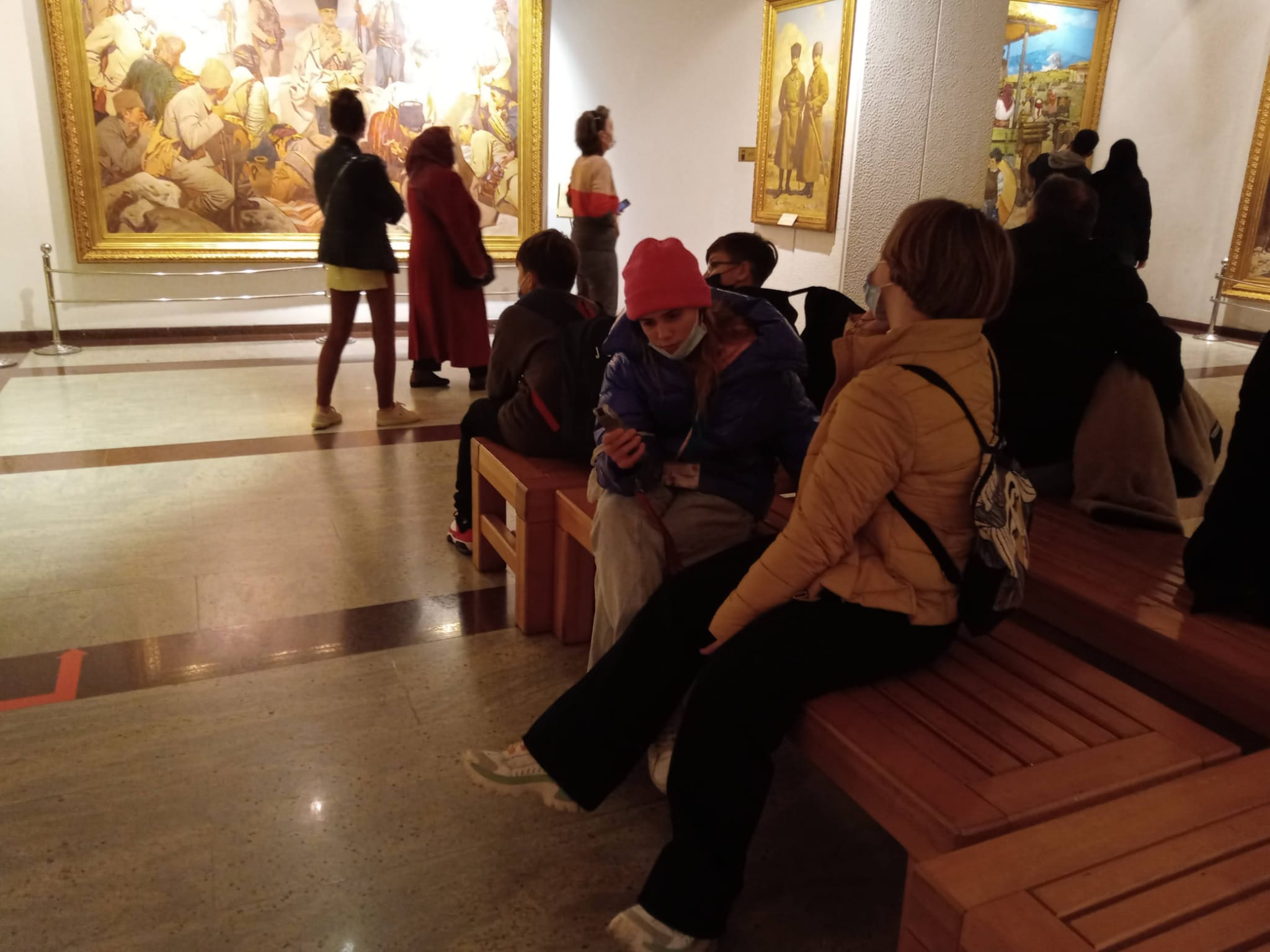 DAY 3- BEYPAZARIA trip was made to the Bypazarı district of Ankara. Local house architecture was learned during the excursions of historical ankara houses. Turkish culture was learned by visiting the Living Museum. The art of marbling (Ebru)and Ihlamur printing were made on the fabric. traditional Turkish dishes were eaten.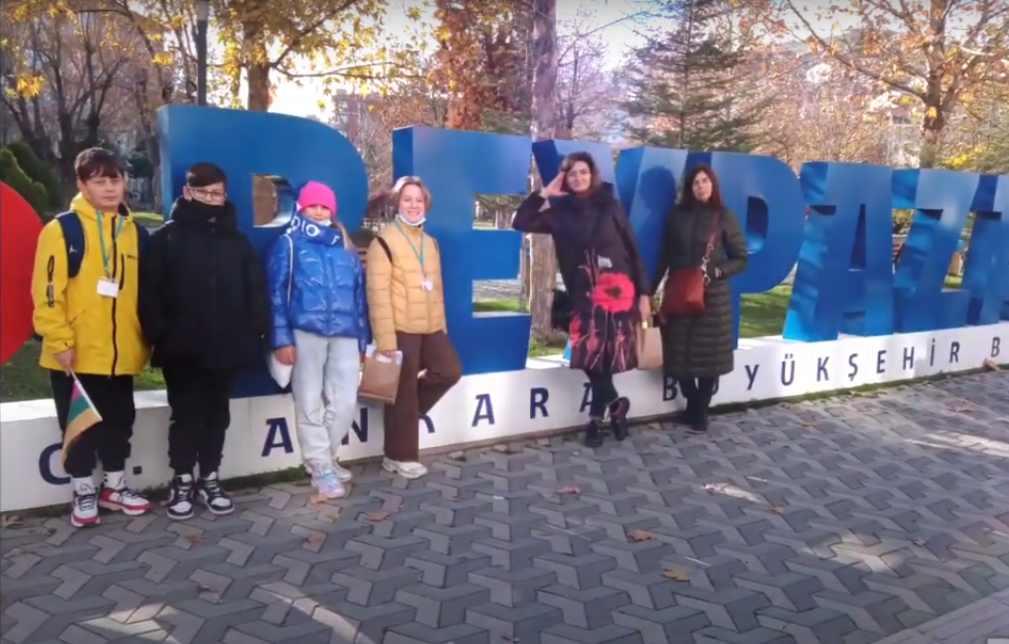 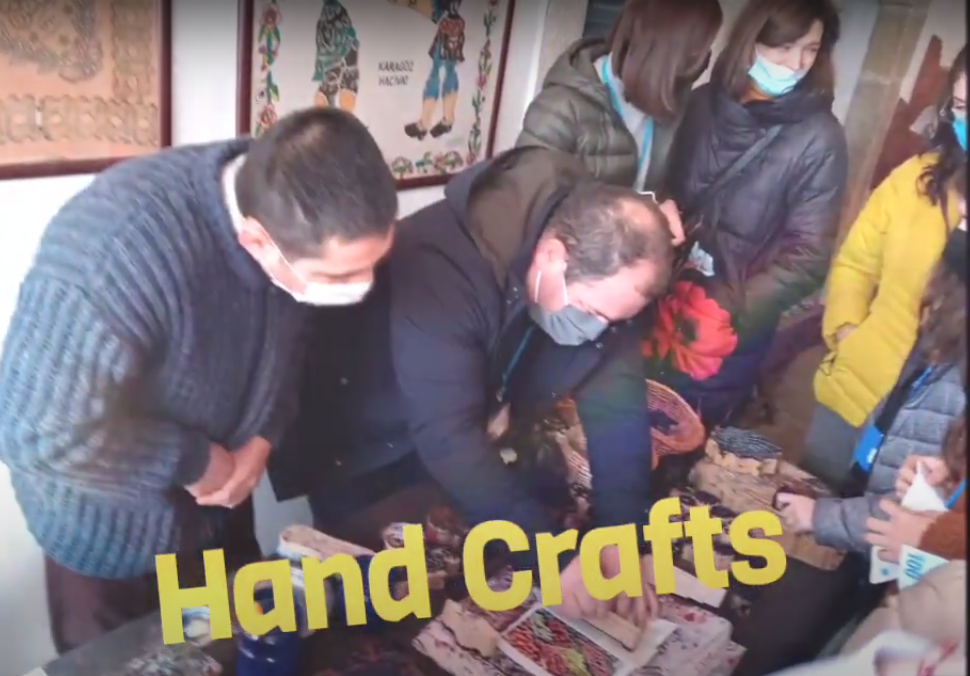 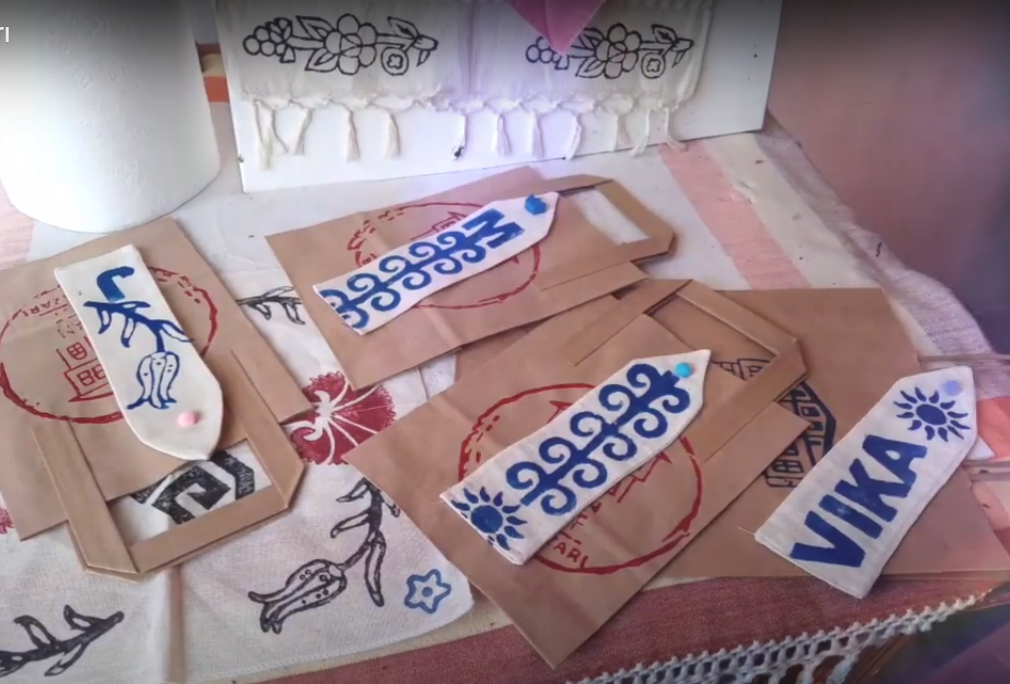 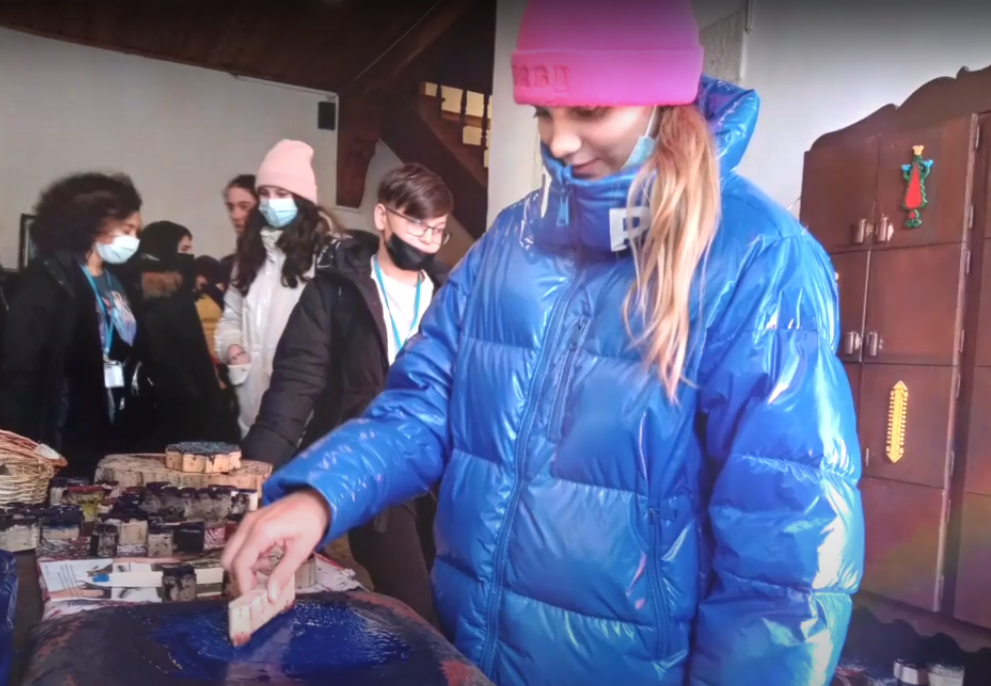 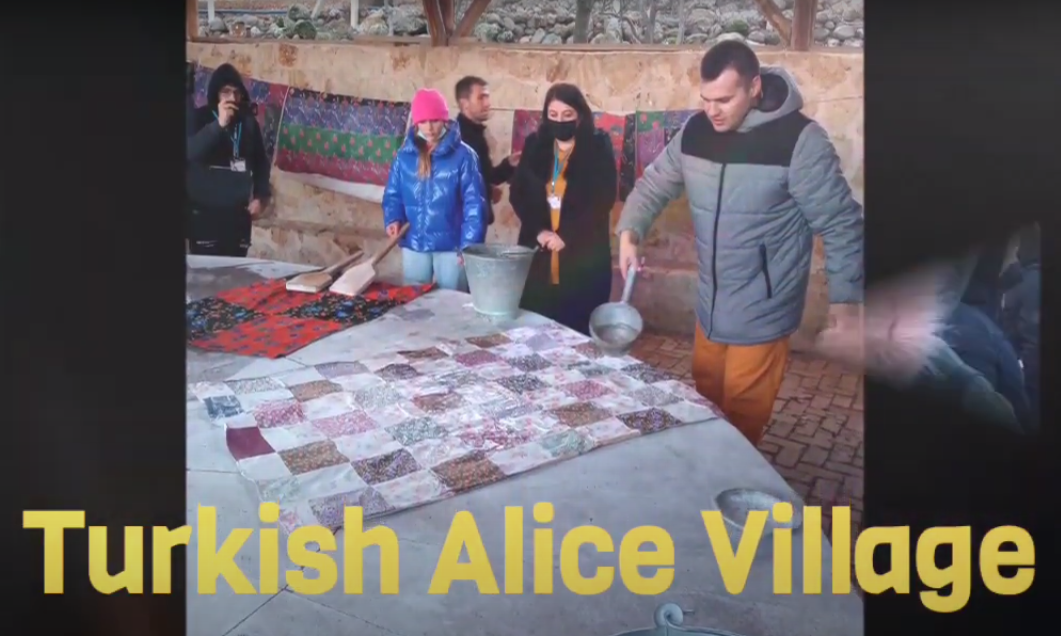 DAY 4 A pottery event was held in Cappadocia.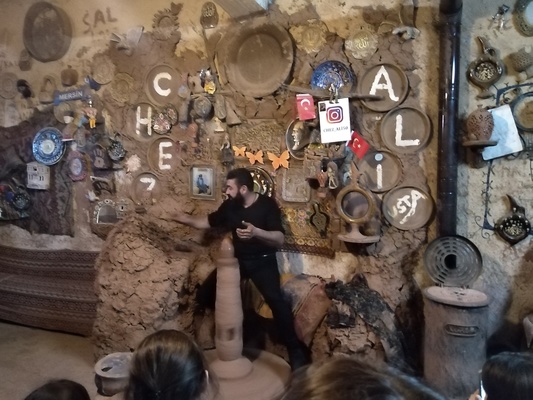 Fairy Chimneys in Göreme Open Air Museum were visited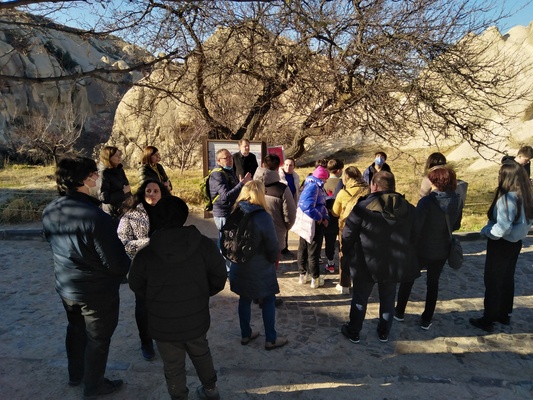 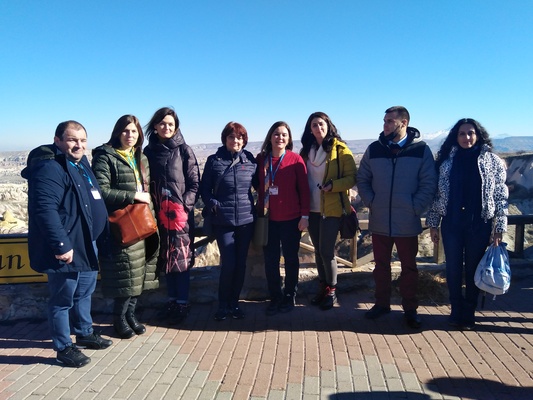 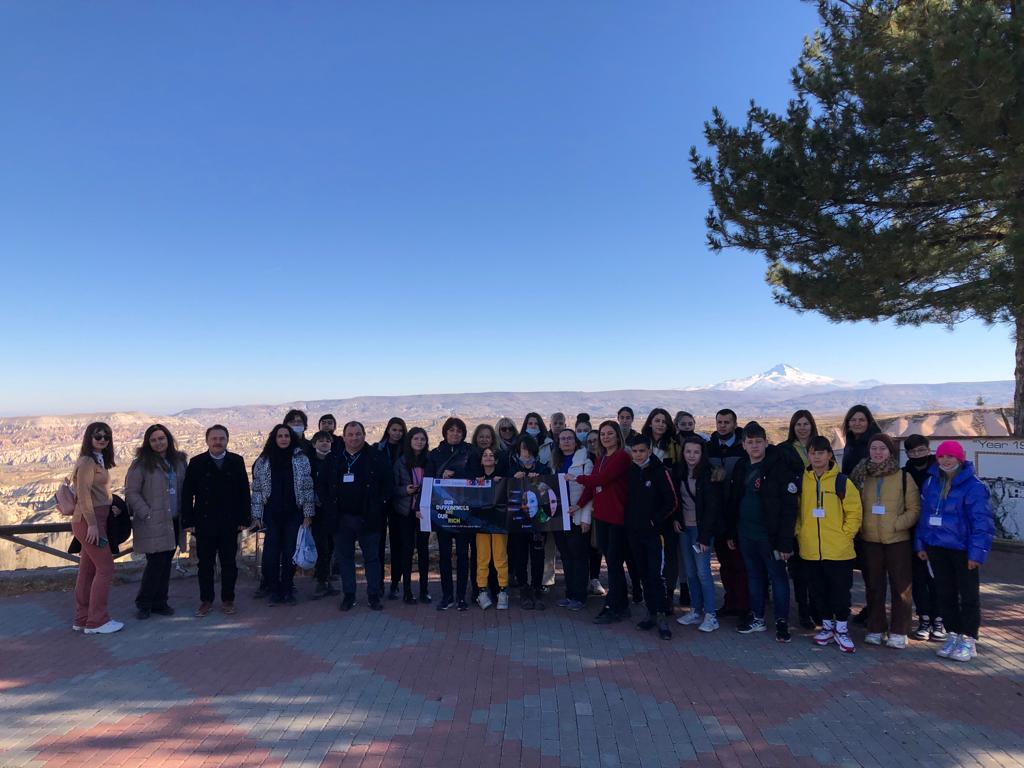 Kaymaklı underground cave was visited.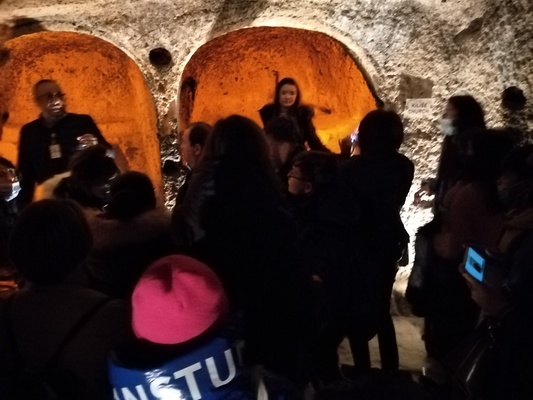 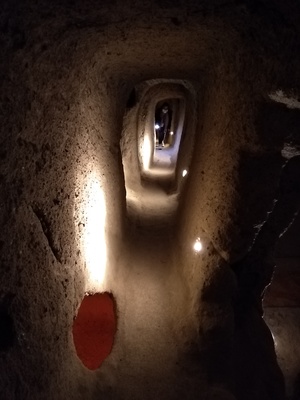 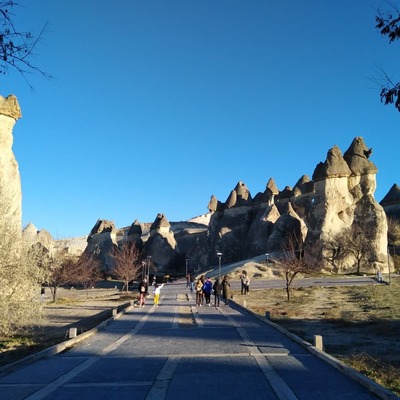  DAY 5Our project song was written and sung by participating students from all countries.Our Project Songhttps://youtu.be/S7KCBzKonPA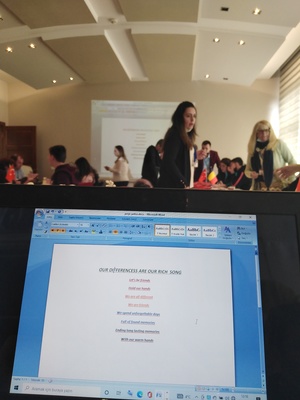 Student-teacher assessment was made about Turkey's mobility. Mentimeter tool was used for evaluation.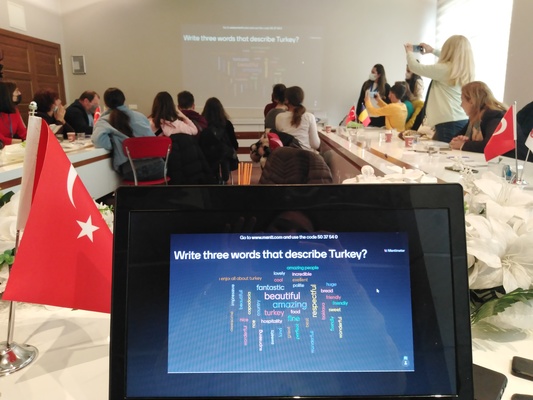 Project cake cutting event on closing day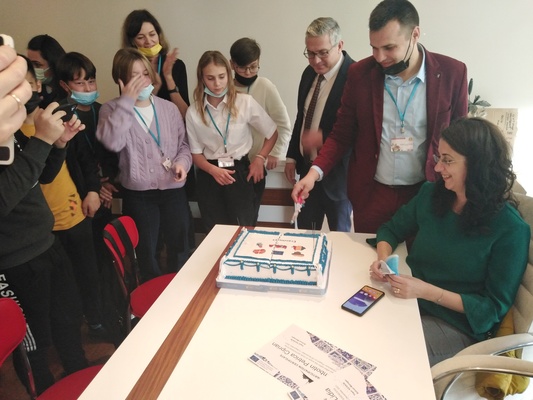 Certificate ceremony was held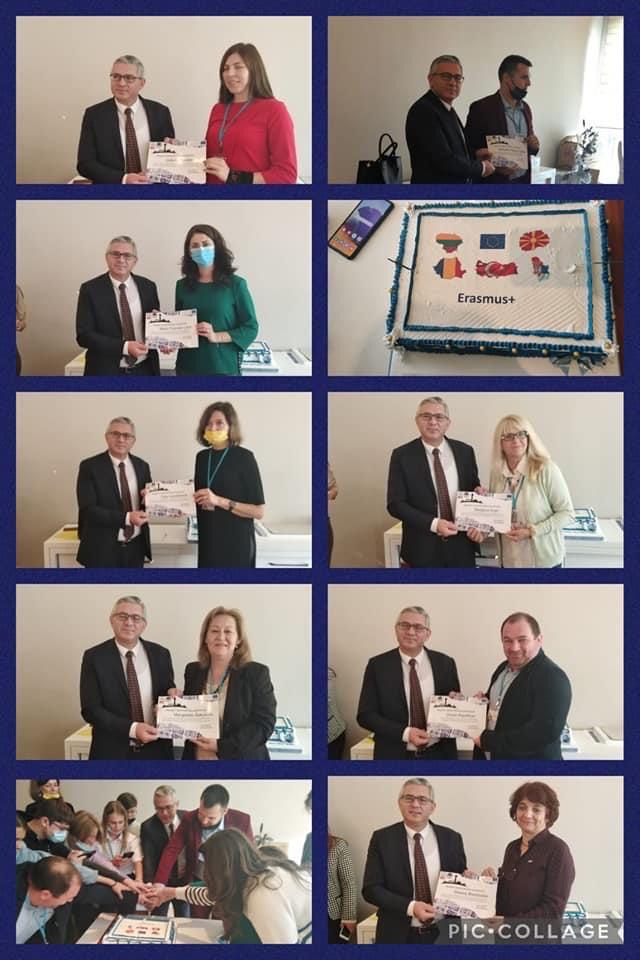 